UTORAK, 26.5.2020.-PONOVITI MJESECE U GODINI,NAUČITI IH NAPAMET.SPOJI MJESEC I SLIKU RADNJE KOJA SE DOGAĐA U TOM MJESECU:1.SIJEČANJ                                                                                   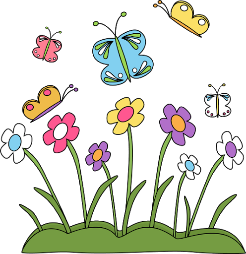 2.VELJAČA                                                                                          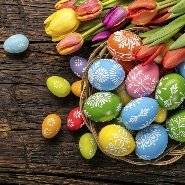 3.OŽUJAK                                                                               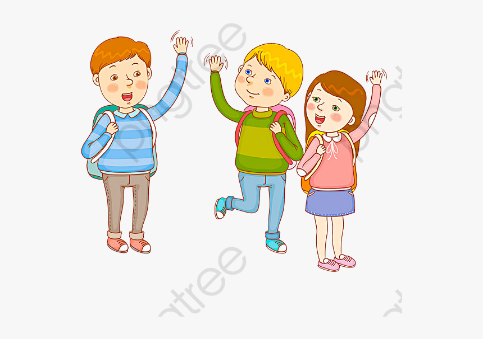 4.TRAVANJ                                                                                                                                                     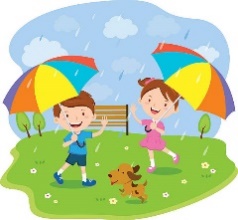 5.SVIBANJ                                                                                     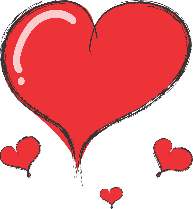 6.LIPANJ                                                                                           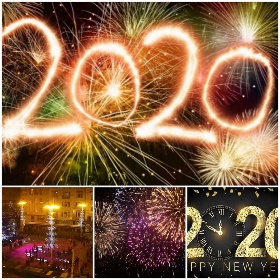 7.SRPANJ                                                                               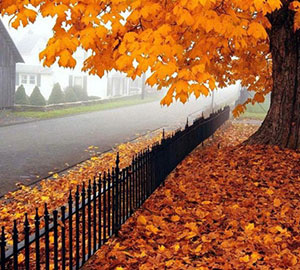 8.KOLOVOZ                                                                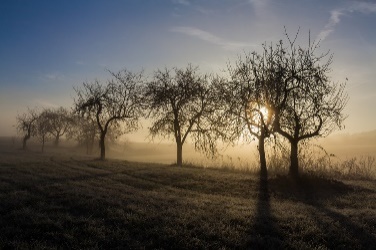 9.RUJAN                                                                                   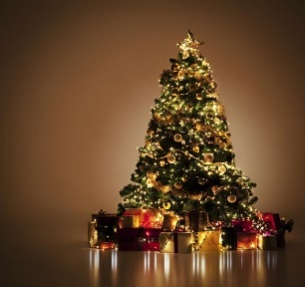 10 LISTOPAD                                 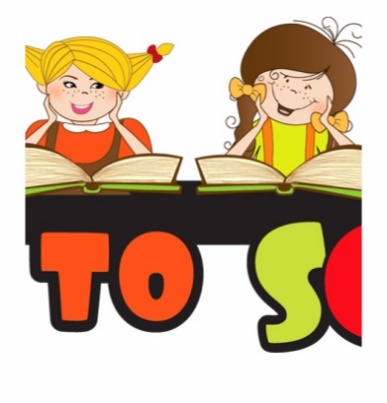 11.STUDENI                                                                       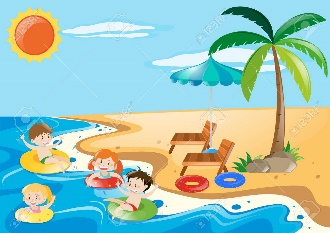 12.PROSINAC                                                                 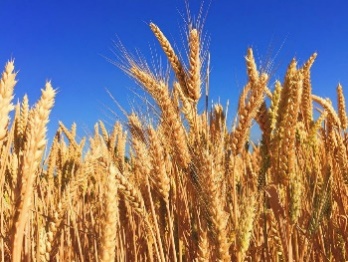 